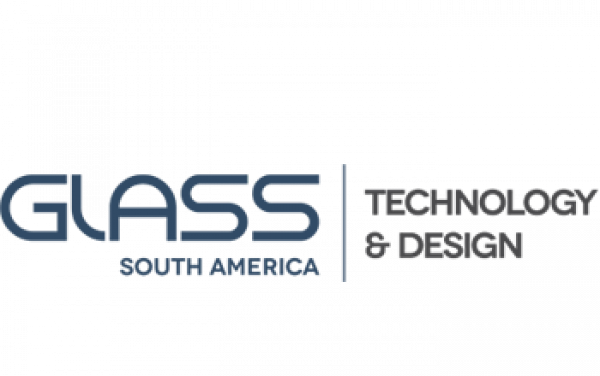 Dates and HoursBOOTH SET-UP 25th June, 2022			Saturday		08:00 to 22:0026th  June, 2022			Sunday			08:00 to 22:0027th June, 2022			Monday		08:00 to 22:0028th June, 2022			Tuesday		08:00 to 16:00TRADE SHOW DAYS:29th June, 2022			Wednesday		12:00 to 19:0030th June, 2022			Thursday		12:00 to 19:0001st July, 2022				Friday			12:00 to 19:0002st July, 2022				Saturday		10:00 to 17:00BOOTH DISMANTLING:02nd July, 2022			Saturday		19:00 to 00:0003th July, 2022				Sunday	               	00:00 to 18:00OFFICE HOURS FOR EXHIBITORS AND BOOTH SET-UP COMPANY STAFF:NürnbergMesse´s office will be open in the trade show pavilion to exhibitors and booth set-up company staff on the following dates/hours:BOOTH SET-UP DAYS26th June, 2022			Sunday			08:00 to 20:0027th June, 2022			Monday		08:00 to 20:0028th June, 2022			Tuesday		08:00 to 20:00TRADE SHOW DAYS29th June, 2022			Wednesday		08:00 to 19:0030th June, 2022			Thursday		08:00 to 19:0001st July, 2022				Friday			08:00 to 19:0002nd July, 2022			Saturday		08:00 to 17:00